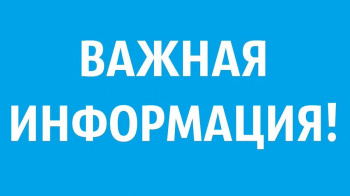 Получить консультацию по вопросам предоставления образовательного сертификата детям участников спецоперации можно обратившись в Департамент образования Ивановской области по телефонам:8 (4932)48-27-43, 8 (4932)41-27-90  с 09.00 до 17.00 Дети военнослужащих – участников специальной военной операции могут получить образовательный сертификат на обучение в вузе, который расположен в Ивановской области. Сертификат закрепляет право ребёнка в будущем при поступлении в вуз воспользоваться возможностью обучаться на коммерческих местах за счёт средств областного бюджета, если на бюджетные места по каким-либо причинам поступить не удалось. Кому: Для детей военнослужащих – участников специальной военной операции. Условия для предоставления меры поддержки: - наличие у получателя меры социальной поддержки сертификата или сведений о предоставленном сертификате в реестре выданных сертификатов; - наличие регистрации по месту жительства или по месту пребывания на территории Ивановской области на момент получения сертификата; - наличие у государственного вуза действующей лицензии на осуществление образовательной деятельности на право реализации программы бакалавриата или программы специалитета, по которой проводится прием на обучение получателя меры социальной поддержки; - получение высшего образования по программе бакалавриата или программе специалитета впервые; - наличие у получателя меры социальной поддержки среднего общего образования или среднего профессионального образования; - заключение получателем меры социальной поддержки либо родителями (законными представителями) несовершеннолетнего получателя меры социальной поддержки с государственным вузом и Департаментом образования Ивановской области договора об оказании платных образовательных услуг (обучение по программам бакалавриата или программам специалитета на платной основе); - использование получателем меры социальной поддержки возможности поступления на конкурсной основе на бюджетные места в вузы по программе бакалавриата или программе специалитета. Перечень документов, необходимых для предоставления сертификата: а) документ, удостоверяющий личность заявителя; б) документ, удостоверяющий личность и полномочия представителя заявителя в соответствии с законодательством Российской Федерации, в случае, если с заявлением обращается представитель заявителя; в) справка в свободной письменной форме из федеральных органов исполнительной власти, федеральных государственных органов, военных комиссариатов, воинских частей, подтверждающая призыв на военную службу по мобилизации в Вооруженные Силы Российской Федерации, либо участие в специальной военной операции, дату заключения с участником СВО контракта в соответствии с пунктом 7 статьи 38 Федерального закона от 28.03.1998 № 53-ФЗ «О воинской обязанности и военной службе». г) свидетельство о рождении ребенка (предоставляется по желанию заявителя); д) сведения о регистрации ребенка по месту жительства или по месту пребывания на территории Ивановской области (предоставляется по желанию заявителя); е) сведения о страховом номере индивидуального лицевого счета ребенка (предоставляется по желанию заявителя); ж) свидетельство о заключении и (или) расторжении брака участника СВО (предоставляется по желанию заявителя). Контакты: «Горячая линия» Центра социального сопровождения семей участников специальной военной операции Департамента социальной защиты населения Ивановской области 8-800-707-34-45 (звонки принимаются пн-пт с 09:00 до 18:00) 